Билет №2Определение синуса, косинуса и тангенса острого угла прямоугольного треугольника.Рассмотрим прямоугольный треугольник АВС с прямым углом С.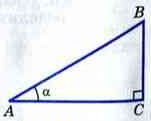 Катет ВС этого треугольника является противолежащим углу А, а катет АС – прилежащим к этому углу.Синус острого угла прямоугольного прямоугольника – это отношение противолежащего катета к гипотенузе.Косинус острого угла прямоугольного треугольника – это отношение прилежащего катета к гипотенузе.Тангенс острого угла прямоугольного треугольника – это отношение противолежащего катета к прилежащему катету.На рисунке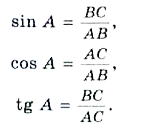 Следовательно: , а также: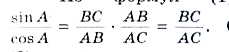 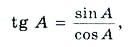 т. е. тангенс угла равен отношению синуса к косинусу этого угла.2.Площадь прямоугольника (формулировка и доказательство).ТеоремаПлощадь прямоугольника равна произведению его смежных сторон.ДоказательствоРассмотрим прямоугольник со сторонами a, b и площадью S.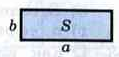 Докажем, что S = ab.Достроим прямоугольник до квадрата со стороной a + b.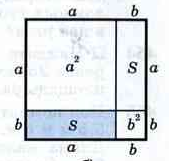 Так как площадь квадрата равна квадрату его стороны, площадь этого квадрата равна (a + b)2.С другой стороны, этот квадрат составлен из данного прямоугольника с площадью S, равного ему прямоугольника с площадью S (так как равные многоугольники имеют равные площади) и двух квадратов с площадями a2 и b2 (так как площадь квадрата равна квадрату его стороны). Так как многоугольник составлен из нескольких многоугольников, и его площадь равна сумме площадей этих многоугольников:(a + b)2 = S + S + a2 + b2, или a2 + 2ab + b2 = 2S + a2 + b2.Отсюда получаем: S = ab. Теорема доказана.